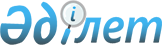 Об утверждении Правил использования целевых текущих трансфертов из республиканского бюджета 2009 года областным бюджетом Южно-Казахстанской области на экспертизу качества казахстанского хлопка-волокнаПостановление Правительства Республики Казахстан от 10 февраля 2009 года № 130

      В соответствии с законами Республики Казахстан от 21 июля 2007 года " О развитии хлопковой отрасли" и от 4 декабря 2008 года " О республиканском бюджете на 2009-2011 годы" Правительство Республики Казахстан ПОСТАНОВЛЯЕТ : 



      1. Утвердить прилагаемые Правила использования целевых текущих трансфертов из республиканского бюджета 2009 года областным бюджетом Южно-Казахстанской области на экспертизу качества казахстанского хлопка-волокна. 



      2. Настоящее постановление вводится в действие по истечении десяти календарных дней после первого официального опубликования.        Премьер-Министр 

      Республики Казахстан                       К. Масимов Утверждены         

постановлением Правительства 

Республики Казахстан  

от 10 февраля 2009 года № 130 

Правила 

использования целевых текущих трансфертов из республиканского 

бюджета 2009 года областным бюджетом Южно-Казахстанской области 

на экспертизу качества казахстанского хлопка-волокна 

1. Общие положения 

      1. Настоящие Правила использования целевых текущих трансфертов из республиканского бюджета 2009 года областным бюджетом Южно-Казахстанской области на экспертизу качества казахстанского хлопка-волокна (далее - Правила) разработаны в соответствии с Законом Республики Казахстан от 4 декабря 2008 года "О республиканском бюджете на 2009-2011 годы" и определяют порядок использования целевых текущих трансфертов областным бюджетом Южно-Казахстанской области, выделяемых за счет средств республиканского бюджета по республиканской бюджетной программе 089 "Целевые текущие трансферты областным бюджетам, бюджетам городов Астаны и Алматы на экспертизу качества казахстанского хлопка-волокна". 



      2. Министерство сельского хозяйства Республики Казахстан (далее - Министерство), как администратор бюджетной программы, перечисляет целевые текущие трансферты Южно-Казахстанской области в соответствии с утвержденным в установленном порядке объемом субсидирования по Южно-Казахстанской области на основании индивидуального плана финансирования по платежам бюджетной программы 089 "Целевые текущие трансферты областным бюджетам, бюджетам городов Астаны и Алматы на экспертизу качества казахстанского хлопка-волокна", а также в рамках подписанного Соглашения о результатах по целевым текущим трансфертам между акимом области и Министром сельского хозяйства Республики Казахстан. 



      3. Средства на экспертизу качества казахстанского хлопка-волокна (далее - бюджетные субсидии) предназначаются для полного возмещения владельцам хлопка стоимости затрат на экспертизу качества хлопка-волокна в объеме, определенном приложением 3 Стратегического плана Министерства, утвержденного постановлением Правительства Республики Казахстан от 23 декабря 2008 года № 1215. 



      4. При необходимости повторная экспертиза кипы хлопка-волокна осуществляется за счет средств владельца хлопка-волокна. 

2. Порядок использования бюджетных субсидий 

на полное возмещение затрат на экспертизу качества 

казахстанского хлопка-волокна 

      5. Поставщиком услуг по экспертизе качества хлопка-волокна является экспертная организация, определяемая Правительством Республики Казахстан (далее - поставщик услуг). 



      6. Покупателями услуг по экспертизе качества хлопка-волокна являются владельцы хлопка (далее - покупатель услуг). 



      7. Экспертиза качества хлопка-волокна осуществляется поставщиком услуг в соответствии с Правилами проведения экспертизы качества хлопка-волокна и выдачи паспорта качества хлопка-волокна, утвержденными постановлением Правительства Республики Казахстан от 4 декабря 2007 года № 1173. 



      8. Хлопкоперерабатывающие организации представляют поставщику услуг реестр покупателей услуг по форме согласно приложению 1 к настоящим Правилам. 



      9. По факту оказания услуг по экспертизе качества хлопка-волокна поставщиком услуг на основании представленных хлопкоперерабатывающими организациями реестров покупателей услуг составляется сводный акт оказанных услуг по экспертизе качества хлопка-волокна по форме согласно приложению 2 к настоящим Правилам. 



      10. Для получения бюджетных субсидий поставщик услуг ежемесячно к 10 числу месяца, следующего за отчетным, представляет в Управление сельского хозяйства следующие документы: 



      сводный акт оказанных услуг по экспертизе качества хлопка-волокна; 



      копии паспортов качества хлопка-волокна. 



      11. Управление сельского хозяйства в течение десяти рабочих дней проверяет документы, представленные поставщиком услуг для получения бюджетных субсидий. Управление сельского хозяйства на основании подтверждающих документов, представленных поставщиком услуг, формирует ведомость на выплату бюджетных субсидий по форме согласно приложению 3 к настоящим Правилам. 



      12. Управление сельского хозяйства в течение трех рабочих дней представляет в территориальное подразделение казначейства Министерства финансов Республики Казахстан реестр счетов к оплате и счета к оплате в двух экземплярах. 



      13. Управление сельского хозяйства несет ответственность за достоверность документов, представляемых для выплаты бюджетных субсидий. 



      14. Управление сельского хозяйства ежемесячно, не позднее 5-го числа месяца, следующего за отчетным, и не позднее 25 декабря соответствующего финансового года представляет в Министерство отчет об объемах выплаченных субсидий и количестве проб хлопка-волокна, по которым осуществлена экспертиза. 



      15. Акимы областей представляют в Министерство промежуточный отчет о фактическом достижении прямых и конечных результатов по итогам полугодия не позднее 30 июля, а итоговый отчет не позднее 1 февраля следующего финансового года. 



      16. Министерство несет ответственность за неперечисление целевых текущих трансфертов нижестоящим бюджетам в соответствии с индивидуальным планом финансирования по платежам на основании заключенных соглашений о результатах и за недостижение показателей результатов при использовании целевых текущих трансфертов. 



      17. Акимы областей несут ответственность за использование целевых трансфертов не в соответствии с заключенным Соглашением о результатах по целевым трансфертам, за недостижение прямых и конечных результатов, за непредставление отчета о прямых и конечных результатах, достигнутых за счет использования полученных целевых трансфертов. Приложение 1        

к Правилам использования  

целевых текущих трансфертов 

из республиканского бюджета 

2009 года областным бюджетом 

Южно-Казахстанской области на 

экспертизу качества    

казахстанского хлопка-волокна       ____________________________________________________ 

        (наименование хлопкоперерабатывающей организации) 

                     Реестр покупателей услуг 

              по экспертизе качества хлопка-волокна 

                             за период   Руководитель            _________________ 

                        (Ф.И.О. подпись) Главный бухгалтер       _________________ 

                        (Ф.И.О. подпись) М.П. 

Дата ______________ Приложение 2        

к Правилам использования  

целевых текущих трансфертов 

из республиканского бюджета 

2009 года областным бюджетом 

Южно-Казахстанской области на 

экспертизу качества    

казахстанского хлопка-волокна 

                              Сводный акт 

       оказанных услуг по экспертизе качества хлопка-волокна Поставщик услуг ___________________________ 

     (Ф.И.О. подпись) Дата ___________________ Приложение 3        

к Правилам использования  

целевых текущих трансфертов 

из республиканского бюджета 

2009 года областным бюджетом 

Южно-Казахстанской области на 

экспертизу качества    

казахстанского хлопка-волокна "Утверждаю"         

Руководитель        

управления сельского хозяйства _____________________________ 

    (Ф.И.О. подпись, печать) 

"___" ___________ 200___г. 

                           Ведомость № ____ 

             на выплату субсидий поставщику услуг по 

                экспертизе качества хлопка-волокна 

                   за период ______ 200___ г.       Сумма к оплате __________________________________________ 

                                     (прописью)       Руководитель структурного подразделения 

      Управления сельского хозяйства __________________________ 

                                          (Ф.И.О. подпись) 
					© 2012. РГП на ПХВ «Институт законодательства и правовой информации Республики Казахстан» Министерства юстиции Республики Казахстан
				№ 

п/п Наименование 

покупателя услуг Количество кип 

(проб), шт. Номера кип 

(проб) Итого: № 

п/п Наименование, 

юридический 

адрес 

хлопкопере- 

рабатывающей 

организации Наименование 

покупателя 

услуг Количество 

кип 

(проб), 

шт. Номера 

кип 

(проб) Цена за 

единицу 

услуги, 

тенге Сумма, 

тенге Итого: № 

п/п Наимено- 

вание 

поставщика 

услуг Фактически 

оказано 

услуг, 

шт. Фактически 

оказано 

услуг, 

шт. Причитаю- 

щаяся 

сумма 

субсидий 

с начала 

года, 

тенге Оплачено 

с начала 

года, 

тенге Остаток 

причитаю- 

щейся 

суммы 

субсидий, 

тенге Подлежит 

к 

оплате, 

тенге № 

п/п Наимено- 

вание 

поставщика 

услуг с 

начала 

года, 

шт. за 

период 

___, 

шт. Причитаю- 

щаяся 

сумма 

субсидий 

с начала 

года, 

тенге Оплачено 

с начала 

года, 

тенге Остаток 

причитаю- 

щейся 

суммы 

субсидий, 

тенге Подлежит 

к 

оплате, 

тенге Итого: 